UNDERGRADUATE CURRICULUM COMMITTEE (UCC)
PROPOSAL FORM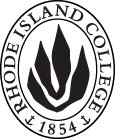 Cover page	scroll over blue text to see further important instructions: please read.N.B. DO NOT USE HIGHLIGHT, please DELETE THE WORDS THAT DO NOT APPLY TO YOUR PROPOSALALL numbers in section (A) need to be completed, including the impact ones.B.  NEW OR REVISED COURSES  DO NOT use highlight. Delete this whole page if the proposal does not include a new or revised course.D. SignaturesChanges that affect General Education in any way MUST be approved by ALL Deans and COGE Chair.Changes that directly impact more than one department/program MUST have the signatures of all relevant department chairs, program directors, and relevant dean (e.g. when creating/revising a program using courses from other departments/programs). Check UCC manual 4.2 for further guidelines on whether the signatures need to be approval or acknowledgement.Proposals that do not have appropriate approval signatures will not be considered. Type in name of person signing and their position/affiliation.Send electronic files of this proposal and accompanying catalog copy to curriculum@ric.edu and a printed or electronic signature copy of this form to the current Chair of UCC. Check UCC website for due dates.D.1. Approvals:   required from programs/departments/deans who originate the proposal.  may include multiple departments, e.g., for joint/interdisciplinary prposals. D.2. Acknowledgements: REQUIRED from OTHER PROGRAMS/DEPARTMENTS IMPACTED BY THE PROPOSAL. SIGNATURE DOES NOT INDICATE APPROVAL, ONLY AWARENESS THAT THE PROPOSAL IS BEING SUBMITTED.  CONCERNS SHOULD BE BROUGHT TO THE UCC COMMITTEE MEETING FOR DISCUSSIONA.1. CourseHPE 417 Practicum in elementary health educationHPE 417 Practicum in elementary health educationHPE 417 Practicum in elementary health educationHPE 417 Practicum in elementary health educationReplacing A.2. Proposal typeCourse: revision Course: revision Course: revision Course: revision A.3. OriginatorSusan ClarkHome departmentHealth and Physical EducationHealth and Physical EducationHealth and Physical EducationA.4. Context and Rationale This revision request is to change the course prerequisite from HPE 431 Drug Education or consent of department chair to HPE 300 Health Education and Health Promotion Pedagogy or consent of department chair.  Health Education teacher candidates experience an introduction to lesson planning and application of pedagogy, as well as teaching strategies and teaching skills in HPE 300.  In HPE 417, teacher candidates continue to practice lesson writing skills, but are also introduced to unit planning, as well as participating in a practicum field experience in which they apply skills in the elementary school setting.  From HPE 417, they progress to HPE 418 Practicum in Secondary Health Education where they master lesson-plan writing, and practice unit-plan writing, implementation and analysis at sites at the secondary level.  HPE 424 Student Teaching in Health Education is the culminating experience where teacher candidates refine and master previously-learned skills and concepts. The HPE 300-417-418-424 sequence allows teacher candidates an organized curricular experience, which introduces them to health education skills and concepts, allows them to practice those skills and concepts, and, finally, master those skills and concepts, as they progress through the program.  The teacher candidates move through the pedagogical and field experience sequence as follows:HPE 300 Health Education and Health Promotion PedagogyHPE 417 Practicum in Elementary Health EducationHPE 418 Practicum in Secondary Health EducationHPE 424 Student Teaching in Health EducationTherefore, the most applicable course prerequisite for HPE 417 is HPE 300. This revision request is to change the course prerequisite from HPE 431 Drug Education or consent of department chair to HPE 300 Health Education and Health Promotion Pedagogy or consent of department chair.  Health Education teacher candidates experience an introduction to lesson planning and application of pedagogy, as well as teaching strategies and teaching skills in HPE 300.  In HPE 417, teacher candidates continue to practice lesson writing skills, but are also introduced to unit planning, as well as participating in a practicum field experience in which they apply skills in the elementary school setting.  From HPE 417, they progress to HPE 418 Practicum in Secondary Health Education where they master lesson-plan writing, and practice unit-plan writing, implementation and analysis at sites at the secondary level.  HPE 424 Student Teaching in Health Education is the culminating experience where teacher candidates refine and master previously-learned skills and concepts. The HPE 300-417-418-424 sequence allows teacher candidates an organized curricular experience, which introduces them to health education skills and concepts, allows them to practice those skills and concepts, and, finally, master those skills and concepts, as they progress through the program.  The teacher candidates move through the pedagogical and field experience sequence as follows:HPE 300 Health Education and Health Promotion PedagogyHPE 417 Practicum in Elementary Health EducationHPE 418 Practicum in Secondary Health EducationHPE 424 Student Teaching in Health EducationTherefore, the most applicable course prerequisite for HPE 417 is HPE 300. This revision request is to change the course prerequisite from HPE 431 Drug Education or consent of department chair to HPE 300 Health Education and Health Promotion Pedagogy or consent of department chair.  Health Education teacher candidates experience an introduction to lesson planning and application of pedagogy, as well as teaching strategies and teaching skills in HPE 300.  In HPE 417, teacher candidates continue to practice lesson writing skills, but are also introduced to unit planning, as well as participating in a practicum field experience in which they apply skills in the elementary school setting.  From HPE 417, they progress to HPE 418 Practicum in Secondary Health Education where they master lesson-plan writing, and practice unit-plan writing, implementation and analysis at sites at the secondary level.  HPE 424 Student Teaching in Health Education is the culminating experience where teacher candidates refine and master previously-learned skills and concepts. The HPE 300-417-418-424 sequence allows teacher candidates an organized curricular experience, which introduces them to health education skills and concepts, allows them to practice those skills and concepts, and, finally, master those skills and concepts, as they progress through the program.  The teacher candidates move through the pedagogical and field experience sequence as follows:HPE 300 Health Education and Health Promotion PedagogyHPE 417 Practicum in Elementary Health EducationHPE 418 Practicum in Secondary Health EducationHPE 424 Student Teaching in Health EducationTherefore, the most applicable course prerequisite for HPE 417 is HPE 300. This revision request is to change the course prerequisite from HPE 431 Drug Education or consent of department chair to HPE 300 Health Education and Health Promotion Pedagogy or consent of department chair.  Health Education teacher candidates experience an introduction to lesson planning and application of pedagogy, as well as teaching strategies and teaching skills in HPE 300.  In HPE 417, teacher candidates continue to practice lesson writing skills, but are also introduced to unit planning, as well as participating in a practicum field experience in which they apply skills in the elementary school setting.  From HPE 417, they progress to HPE 418 Practicum in Secondary Health Education where they master lesson-plan writing, and practice unit-plan writing, implementation and analysis at sites at the secondary level.  HPE 424 Student Teaching in Health Education is the culminating experience where teacher candidates refine and master previously-learned skills and concepts. The HPE 300-417-418-424 sequence allows teacher candidates an organized curricular experience, which introduces them to health education skills and concepts, allows them to practice those skills and concepts, and, finally, master those skills and concepts, as they progress through the program.  The teacher candidates move through the pedagogical and field experience sequence as follows:HPE 300 Health Education and Health Promotion PedagogyHPE 417 Practicum in Elementary Health EducationHPE 418 Practicum in Secondary Health EducationHPE 424 Student Teaching in Health EducationTherefore, the most applicable course prerequisite for HPE 417 is HPE 300. This revision request is to change the course prerequisite from HPE 431 Drug Education or consent of department chair to HPE 300 Health Education and Health Promotion Pedagogy or consent of department chair.  Health Education teacher candidates experience an introduction to lesson planning and application of pedagogy, as well as teaching strategies and teaching skills in HPE 300.  In HPE 417, teacher candidates continue to practice lesson writing skills, but are also introduced to unit planning, as well as participating in a practicum field experience in which they apply skills in the elementary school setting.  From HPE 417, they progress to HPE 418 Practicum in Secondary Health Education where they master lesson-plan writing, and practice unit-plan writing, implementation and analysis at sites at the secondary level.  HPE 424 Student Teaching in Health Education is the culminating experience where teacher candidates refine and master previously-learned skills and concepts. The HPE 300-417-418-424 sequence allows teacher candidates an organized curricular experience, which introduces them to health education skills and concepts, allows them to practice those skills and concepts, and, finally, master those skills and concepts, as they progress through the program.  The teacher candidates move through the pedagogical and field experience sequence as follows:HPE 300 Health Education and Health Promotion PedagogyHPE 417 Practicum in Elementary Health EducationHPE 418 Practicum in Secondary Health EducationHPE 424 Student Teaching in Health EducationTherefore, the most applicable course prerequisite for HPE 417 is HPE 300. A.5. Student impactThe prerequisite change would require teacher candidates to progress through the scope and sequence of the program in the correct order. The prerequisite change would require teacher candidates to progress through the scope and sequence of the program in the correct order. The prerequisite change would require teacher candidates to progress through the scope and sequence of the program in the correct order. The prerequisite change would require teacher candidates to progress through the scope and sequence of the program in the correct order. The prerequisite change would require teacher candidates to progress through the scope and sequence of the program in the correct order. A.6. Impact on other programs NoneNoneNoneNoneNoneA.7. Resource impactFaculty PT & FT: NoneNoneNoneNoneA.7. Resource impactLibrary:NoneNoneNoneNoneA.7. Resource impactTechnologyNoneNoneNoneNoneA.7. Resource impactFacilities:None None None None A.8. Semester effectiveFall 2019 A.9. Rationale if sooner than next Fall A.9. Rationale if sooner than next FallA.10. INSTRUCTIONS FOR CATALOG COPY:  This single file copy must include ALL relevant pages from the college catalog, and show how the catalog will be revised.  (1) Go to the “Forms and Information” page on the UCC website. Scroll down until you see the Word files for the current catalog. (2) Download ALL catalog sections relevant for this proposal, including course descriptions and/or other affected programs.  (3) Place ALL relevant catalog copy into a single file. Put page breaks between sections and delete any catalog pages not relevant for this proposal. (4) Using the track changes function, revise the catalog pages to demonstrate what the information should look like in next year’s catalog.  (5) Check the revised catalog pages against the proposal form, especially making sure that program totals are correct if adding/deleting course credits. If new copy, indicate where it should go in the catalog. If making related proposals a single catalog copy that includes all is acceptable. Send as a separate file along with this form.A.10. INSTRUCTIONS FOR CATALOG COPY:  This single file copy must include ALL relevant pages from the college catalog, and show how the catalog will be revised.  (1) Go to the “Forms and Information” page on the UCC website. Scroll down until you see the Word files for the current catalog. (2) Download ALL catalog sections relevant for this proposal, including course descriptions and/or other affected programs.  (3) Place ALL relevant catalog copy into a single file. Put page breaks between sections and delete any catalog pages not relevant for this proposal. (4) Using the track changes function, revise the catalog pages to demonstrate what the information should look like in next year’s catalog.  (5) Check the revised catalog pages against the proposal form, especially making sure that program totals are correct if adding/deleting course credits. If new copy, indicate where it should go in the catalog. If making related proposals a single catalog copy that includes all is acceptable. Send as a separate file along with this form.A.10. INSTRUCTIONS FOR CATALOG COPY:  This single file copy must include ALL relevant pages from the college catalog, and show how the catalog will be revised.  (1) Go to the “Forms and Information” page on the UCC website. Scroll down until you see the Word files for the current catalog. (2) Download ALL catalog sections relevant for this proposal, including course descriptions and/or other affected programs.  (3) Place ALL relevant catalog copy into a single file. Put page breaks between sections and delete any catalog pages not relevant for this proposal. (4) Using the track changes function, revise the catalog pages to demonstrate what the information should look like in next year’s catalog.  (5) Check the revised catalog pages against the proposal form, especially making sure that program totals are correct if adding/deleting course credits. If new copy, indicate where it should go in the catalog. If making related proposals a single catalog copy that includes all is acceptable. Send as a separate file along with this form.A.10. INSTRUCTIONS FOR CATALOG COPY:  This single file copy must include ALL relevant pages from the college catalog, and show how the catalog will be revised.  (1) Go to the “Forms and Information” page on the UCC website. Scroll down until you see the Word files for the current catalog. (2) Download ALL catalog sections relevant for this proposal, including course descriptions and/or other affected programs.  (3) Place ALL relevant catalog copy into a single file. Put page breaks between sections and delete any catalog pages not relevant for this proposal. (4) Using the track changes function, revise the catalog pages to demonstrate what the information should look like in next year’s catalog.  (5) Check the revised catalog pages against the proposal form, especially making sure that program totals are correct if adding/deleting course credits. If new copy, indicate where it should go in the catalog. If making related proposals a single catalog copy that includes all is acceptable. Send as a separate file along with this form.A.10. INSTRUCTIONS FOR CATALOG COPY:  This single file copy must include ALL relevant pages from the college catalog, and show how the catalog will be revised.  (1) Go to the “Forms and Information” page on the UCC website. Scroll down until you see the Word files for the current catalog. (2) Download ALL catalog sections relevant for this proposal, including course descriptions and/or other affected programs.  (3) Place ALL relevant catalog copy into a single file. Put page breaks between sections and delete any catalog pages not relevant for this proposal. (4) Using the track changes function, revise the catalog pages to demonstrate what the information should look like in next year’s catalog.  (5) Check the revised catalog pages against the proposal form, especially making sure that program totals are correct if adding/deleting course credits. If new copy, indicate where it should go in the catalog. If making related proposals a single catalog copy that includes all is acceptable. Send as a separate file along with this form.A.10. INSTRUCTIONS FOR CATALOG COPY:  This single file copy must include ALL relevant pages from the college catalog, and show how the catalog will be revised.  (1) Go to the “Forms and Information” page on the UCC website. Scroll down until you see the Word files for the current catalog. (2) Download ALL catalog sections relevant for this proposal, including course descriptions and/or other affected programs.  (3) Place ALL relevant catalog copy into a single file. Put page breaks between sections and delete any catalog pages not relevant for this proposal. (4) Using the track changes function, revise the catalog pages to demonstrate what the information should look like in next year’s catalog.  (5) Check the revised catalog pages against the proposal form, especially making sure that program totals are correct if adding/deleting course credits. If new copy, indicate where it should go in the catalog. If making related proposals a single catalog copy that includes all is acceptable. Send as a separate file along with this form.Old (for revisions only)Only include information that is being revised, otherwise leave blank (delete provided examples that do not apply)NewExamples are provided for guidance, delete the ones that do not applyB.1. Course prefix and number HPE 417B.2. Cross listing number if anyB.3. Course title Practicum in Elementary Health EducationB.4. Course description B.5. Prerequisite(s)HPE 431 or consent of department chairHPE 300 or consent of department chairB.6. OfferedB.7. Contact hours B.8. Credit hoursB.9. Justify differences if anyB.10. Grading system B.11. Instructional methodsB.12.CategoriesB.13. Is this an Honors course?B.14. General EducationN.B. Connections must include at least 50% Standard Classroom instruction.B.15. How will student performance be evaluated?B.16. Redundancy statementB. 17. Other changes, if anyNamePosition/affiliationSignatureDateSusan ClarkProgram Coordinator of B. S. in Health EducationRobin Kirkwood AuldChair of Health and Physical EducationJulie Horwitz and/or Gerri AugustDeans of FSEHDTab to add rowsNamePosition/affiliationSignatureDateTab to add rows